Moje číslo objednávky: Dodavatel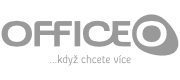 OFFICEO s.r.o. 
Floriánova 2461 
253 01 Hostivice IČ: 64942503 
DIČ: CZ64942503 ZákazníkFakturační adresaRozvojový fond Pardubice a.s. 
třída Míru 90 
53002 Pardubice - Zelené Předměstí 
IČ: 25291408 
DIČ: CZ25291408 
Zákaznické číslo: 5730892 Dodací adresaRozvojový fond Pardubice a.s. 
třída Míru 90 
53002 Pardubice - Zelené Předměstí 
Zákaznické číslo: 5730892 PoložkyDoplňující informaceZpůsob platby: Převodní příkaz 
Typ dokladu: DL/Faktura 
Datum požadovaného dodání: 6. 6. 2024Kat. čísloNázev položkyNázev položkyMnožstvíMnožstvíMj.Mj.DPHDPHCena za jednotkuCena za jednotkuCena za jednotkuCena celkem848.478Poznámkový bloček - nelepená náplň do krabičky, 9 x 9 x 5 cm Poznámkový bloček - nelepená náplň do krabičky, 9 x 9 x 5 cm 33ksks21%21%23,70 Kč
s DPH 28,68 Kč23,70 Kč
s DPH 28,68 Kč23,70 Kč
s DPH 28,68 Kč71,10 Kč
s DPH 86,03 Kč514.302514.302Liner Centropen 2631 - 0,5 mm, černá Liner Centropen 2631 - 0,5 mm, černá 11ksks21%21%36,90 Kč
s DPH 44,65 Kč36,90 Kč
s DPH 44,65 Kč36,90 Kč
s DPH 44,65 Kč36,90 Kč
s DPH 44,65 Kč123.200123.200Kancelářský papír OFFICEO Copy A4 - 80 g/m2, CIE 153, 500 listů Kancelářský papír OFFICEO Copy A4 - 80 g/m2, CIE 153, 500 listů 1010balbal21%21%96,00 Kč
s DPH 116,16 Kč960,00 Kč
s DPH 1 161,60 Kč960,00 Kč
s DPH 1 161,60 Kč960,00 Kč
s DPH 1 161,60 Kč874.045874.045Propustka A7, 100 listů Propustka A7, 100 listů 11ksks21%21%20,90 Kč
s DPH 25,29 Kč20,90 Kč
s DPH 25,29 Kč20,90 Kč
s DPH 25,29 Kč20,90 Kč
s DPH 25,29 Kč171.784171.784Ovocný čaj Pickwick - švestky s vanilkou a skořicí, 20x 2 g Ovocný čaj Pickwick - švestky s vanilkou a skořicí, 20x 2 g 22balbal12%12%58,90 Kč
s DPH 65,97 Kč117,80 Kč
s DPH 131,94 Kč117,80 Kč
s DPH 131,94 Kč117,80 Kč
s DPH 131,94 Kč177.742177.742Cukr TTD - kostky, 500 g Cukr TTD - kostky, 500 g 33ksks12%12%34,90 Kč
s DPH 39,09 Kč104,70 Kč
s DPH 117,26 Kč104,70 Kč
s DPH 117,26 Kč104,70 Kč
s DPH 117,26 Kč495.522495.522Smetana do kávy Meggle - 10x 10g Smetana do kávy Meggle - 10x 10g 2525balbal12%12%14,50 Kč
s DPH 16,24 Kč362,50 Kč
s DPH 406,00 Kč362,50 Kč
s DPH 406,00 Kč362,50 Kč
s DPH 406,00 Kč550.761550.761Euroobaly U - A4, lesklé, 80 mic, 100 ks Euroobaly U - A4, lesklé, 80 mic, 100 ks 44balbal21%21%106,25 Kč
s DPH 128,56 Kč425,00 Kč
s DPH 514,25 Kč425,00 Kč
s DPH 514,25 Kč425,00 Kč
s DPH 514,25 Kč629.663629.663Stolní kalkulačka Sharp ELM335BRD - 10-míst, červená Stolní kalkulačka Sharp ELM335BRD - 10-míst, červená 11ksks21%21%295,00 Kč
s DPH 356,95 Kč295,00 Kč
s DPH 356,95 Kč295,00 Kč
s DPH 356,95 Kč295,00 Kč
s DPH 356,95 Kč510.2653510.2653Kovové klipy Q-Connect - 32 mm, mix barev, 10 ks Kovové klipy Q-Connect - 32 mm, mix barev, 10 ks 11balbal21%21%49,90 Kč
s DPH 60,38 Kč49,90 Kč
s DPH 60,38 Kč49,90 Kč
s DPH 60,38 Kč49,90 Kč
s DPH 60,38 Kč746.125746.125Samolepící bloček Post-it - 76 x 76 mm,mineral, 450 lístků Samolepící bloček Post-it - 76 x 76 mm,mineral, 450 lístků 11ksks21%21%249,00 Kč
s DPH 301,29 Kč249,00 Kč
s DPH 301,29 Kč249,00 Kč
s DPH 301,29 Kč249,00 Kč
s DPH 301,29 Kč236.288236.288Závěsné papírové rychlovazače HIT Office - A4, zelené, 50 ks Závěsné papírové rychlovazače HIT Office - A4, zelené, 50 ks 11balbal21%21%669,00 Kč
s DPH 809,49 Kč669,00 Kč
s DPH 809,49 Kč669,00 Kč
s DPH 809,49 Kč669,00 Kč
s DPH 809,49 Kč236.300236.300Závěsné papírové rychlovazače HIT Office - A4, žluté, 50 ks Závěsné papírové rychlovazače HIT Office - A4, žluté, 50 ks 11balbal21%21%669,00 Kč
s DPH 809,49 Kč669,00 Kč
s DPH 809,49 Kč669,00 Kč
s DPH 809,49 Kč669,00 Kč
s DPH 809,49 Kč935.694935.694Lepicí páska Scotch Crystal Clear s odvíječem Lepicí páska Scotch Crystal Clear s odvíječem 11ksks21%21%63,90 Kč
s DPH 77,32 Kč63,90 Kč
s DPH 77,32 Kč63,90 Kč
s DPH 77,32 Kč63,90 Kč
s DPH 77,32 Kč559.219559.219Kancelářské sponky Sakota - délka 33 mm, 100 ks Kancelářské sponky Sakota - délka 33 mm, 100 ks 44balbal21%21%32,90 Kč
s DPH 39,81 Kč131,60 Kč
s DPH 159,24 Kč131,60 Kč
s DPH 159,24 Kč131,60 Kč
s DPH 159,24 Kč115.032115.032Pákový pořadač OFFICEO - A4, kartonový, šíře hřbetu 7,5 cm, mramor, černý hřbet Pákový pořadač OFFICEO - A4, kartonový, šíře hřbetu 7,5 cm, mramor, černý hřbet 22ksks21%21%62,90 Kč
s DPH 76,11 Kč125,80 Kč
s DPH 152,22 Kč125,80 Kč
s DPH 152,22 Kč125,80 Kč
s DPH 152,22 Kč105.113105.113Pákový pořadač Esselte - A4, kartonový, šíře hřbetu 5 cm, žlutý Pákový pořadač Esselte - A4, kartonový, šíře hřbetu 5 cm, žlutý 22ksks21%21%79,00 Kč
s DPH 95,59 Kč158,00 Kč
s DPH 191,18 Kč158,00 Kč
s DPH 191,18 Kč158,00 Kč
s DPH 191,18 Kč034.800034.800Logistický příplatek Logistický příplatek 11ksks21%21%25,00 Kč
s DPH 30,25 Kč25,00 Kč
s DPH 30,25 Kč25,00 Kč
s DPH 30,25 Kč25,00 Kč
s DPH 30,25 KčCelkem bez DPH4 535,10 Kč DPH899,72 Kč Celkem s DPH5 434,82 Kč